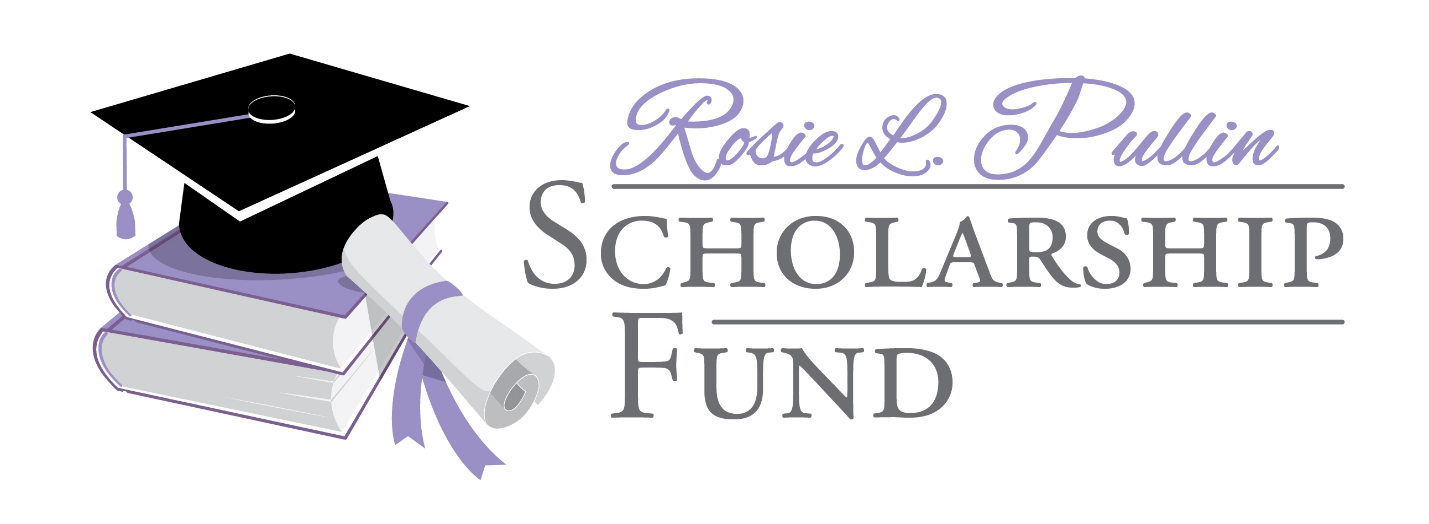 2019-2020HIGH SCHOOL STUDENTSCHOLARSHIP APPLICATIONApplication Deadline: Friday, February 28, 2020For more information contact:Barbara Singleton-JonesRosie L. Pullin Scholarship Fund, Chair	  barbarajs13@icloud.com2019-2020 Scholarship ApplicationScholarship Applicant Criteria 2019-2020 High School Graduate who:Has a minimum GPA 3.0 – as of high school junior yearPlans to attend an accredited post secondary institution during the 2019-2020 academic school year Scholarship ProcedureSubmit (1-3)  Official academic transcript with cumulative grade point averageSigned 2019-2020 Community Service or Employment Letter of Recommendation (non-school related activity) on the organization’s official letterhead.  Letters not on official letterhead will not be accepted. Signed 2019-2020 High School Letter of Recommendation (i.e. current teacher, principal, counselor, etc.) on the school’s official letterhead.  Letters not on official letterhead will not be accepted. Submit a typed essay of your choice (select one  / maximum 650 words) “If you had the authority to change your school in a positive way, what specific changes would you make?” “Pick an experience from your own life and explain how it has influenced your development.” Enclose an original recent color photograph (wallet or 4x6 headshot photo - no proofs or personality color photos)Complete and sign the scholarship applicationSubmit completed application, official high school transcript, letters of recommendation, essay, and original color photo to: Rosie L. Pullin Scholarship Fundc/o Greater New Mt Zion Baptist Church1407 NW 19th StreetSan Antonio, Texas 78207All materials must be post marked by Friday, February 28, 2020.  All information on this form is considered confidential.  Submitted materials (including color photo) become the property of the “Rosie L. Pullin Scholarship Fund”  **If any requested items are omitted, the application will be deemed incomplete and considered invalid.PART I - APPLICANT INFORMATION(Please Type or Print)TODAY’S DATE: _________/__________/_____________NAME: _________________________________________________________________DATE OF BIRTH: _________/__________/_____________ADDRESS: _____________________________________________________________CITY: __________________________________________________________________STATE: _____________ 	ZIP CODE:  _____________EMAIL ADDRESS: _______________________________________________________HOME TELEPHONE NUMBER:  ___________________________________________NAME OF SCHOOL (Currently Attending):  ________________________________CUMULATIVE GRADE POINT AVERAGE (GPA): ________________PLEASE LIST ANY OTHER SCHOLARSHIPS, GRANTS, OR MONETARY AWARDS YOU HAVE RECEIVED OR EXPECT TO RECEIVE FOR COLLEGE EXPENSES: ______________________________________________________________________________________________________________________________________ ___________________________________________________________________PART II – ACTIVITIES & RECOGNITIONSOn page 5 & 6, list all school, work, community, and church related activities participated in during freshman, sophomore, junior and senior years.  Please specify each year of participation, positions or offices held, and any awards received.PART III - COLLEGE INFORMATIONEstimate college expenses for one (1) full academic year. COLLEGE(S) APPLIED: ___________________________________________________INTENDED MAJOR: ______________________________________________________TUITION: $________________	SUPPLIES/EQUIPMENT: $_____________________ROOM & BOARD:  $_________________PART IV - ESSAY(Essay MUST BE TYPED and attached to application)Select one question and type a one-page essay (Essays longer than 650 words will not be accepted)“If you had the authority to change your school in a positive way, what specific changes would you make?” “Pick an experience from your own life and explain how it has influenced your development.” PART V – SIGNATURES(Application MUST BE SIGNED by the student and parent or guardian)I HEREBY CERTIFY that all statements made herein on any attachments are true and correct to the best of my knowledge: STUDENT PRINT NAME: ________________________________________________________SIGNATURE: ___________________________	DATE______/______/________PARENT/LEGAL GUARDIANPRINT NAME: ________________________________________________________SIGNATURE: ___________________________	DATE_____/______/_________EMAIL ADDRESS: ____________________________________________________ Activities & Recognitions(Required format - Print additional forms if needed)High School Extracurricular Activities (Please indicate number of years and positions held):________________________________________________________________________________________________________________________________________________________________________________________________________________________________________________________________________________________________________________________________________________________________________________________________________________________________________________________________________________________________________________________________________________________________________________________________________Awards and Recognitions:________________________________________________________________________________________________________________________________________________________________________________________________________________________________________________________________________________________________________________________________________________________________________________________________________________________________________________________________________________________________________________________________________________________________________________________________________Community Service/Church Activities (Please indicate your role, frequency and number of hours):________________________________________________________________________________________________________________________________________________________________________________________________________________________________________________________________________________________________________________________________________________________________________________________________________________________________________________________________________________________________________________________________________________________________________________________________________Work Experience:________________________________________________________________________________________________________________________________________________________________________________________________________________________________________________________________________________________________________________________________________________________________________________________________________________________________________________________________________________________________________________________________________________________________________________________________________APPLICANT CHECKLISTAll questions answered completely Official (sealed) high school transcript – can be submitted directly by the schoolCurrent (2019-2020) school recommendation letter obtained - must be signed and typed on official school letterhead Current (2019-2020) community service or employment recommendation letter obtained - must be signed and typed on organization’s letterhead A typed essay – 650 word maximum Original color photo (4x6 or wallet size) – no proofs or personality color photos.  Note: Photos may be used by the “Rosie L. Pullin Scholarship Fund” for marketing purposes only.Awards and activities (school, work, community service and church related) participated in during freshman, sophomore, junior and senior years listed on sheet provided (required format)Application must be post marked by Friday, February 28, 2020Student and parent/guardian must sign applicationStudent and parent/guardian WILL BE REQUESTED TO ATTEND a Scholarship Reception Spring 2020 – more information to be provided at a later dateMail the completed application, official high school transcripts, letters of recommendation, essay, and original color photo to:Rosie L. Pullin Scholarship Fundc/o Greater New Mt Zion Baptist Church1407 NW 19th StreetSan Antonio, Texas 78207*If any items are omitted, Rosie L. Pullin Scholarship Fund Application will be deemed incomplete and considered invalid*